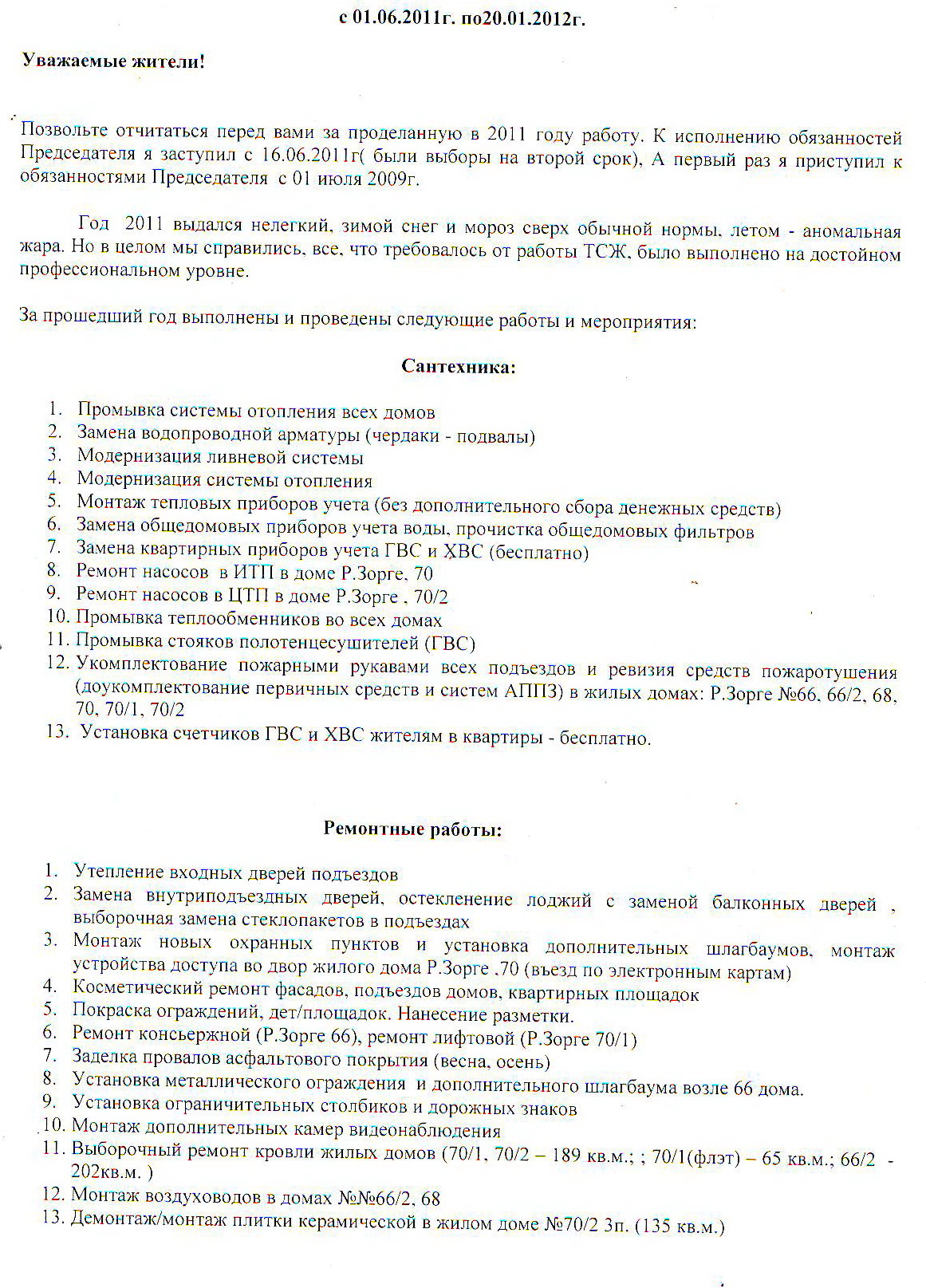 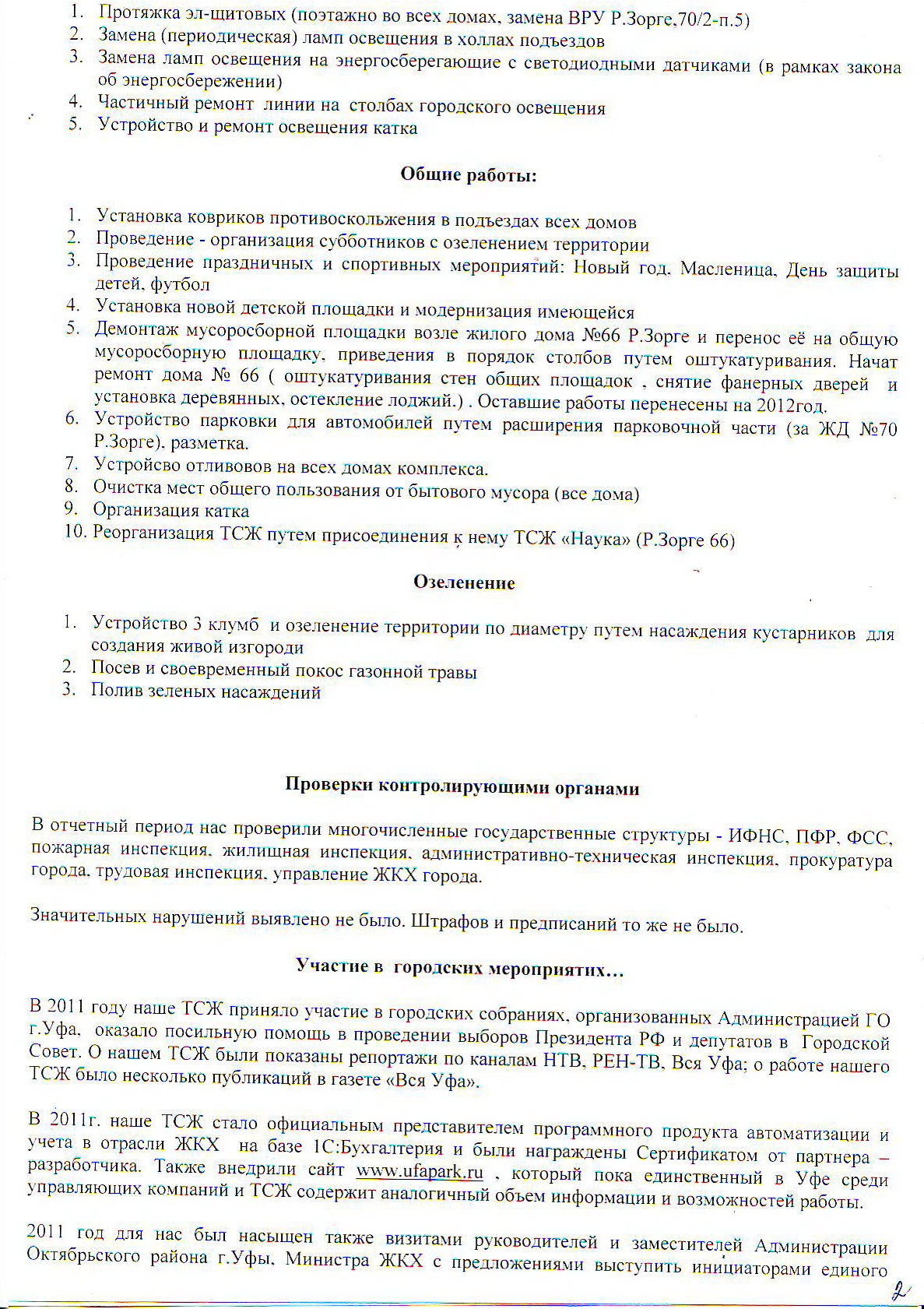 Республиканского семинара по обмену опытом работы в жилищно – коммунальной сфере.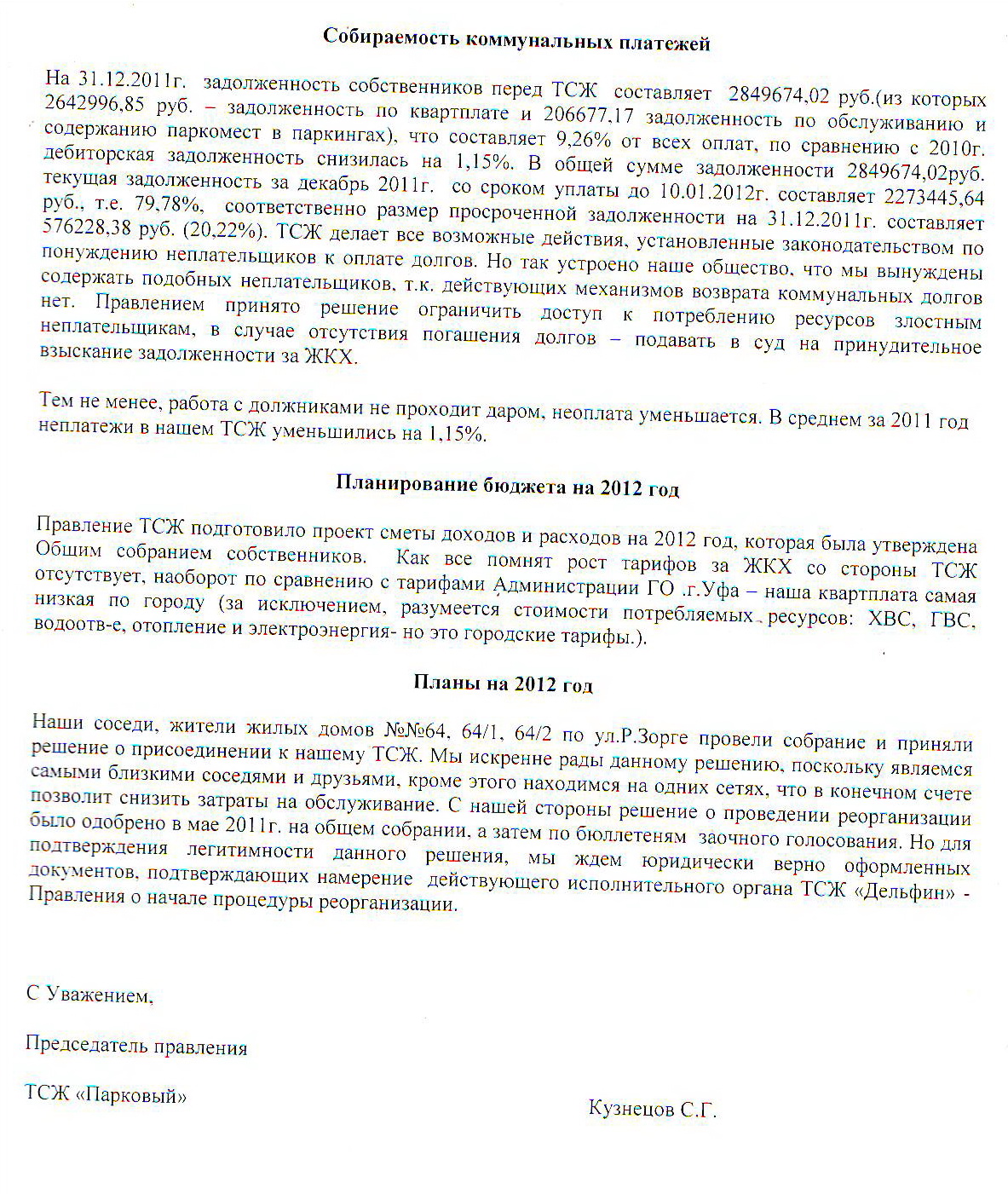 